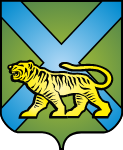 ИЗВЕЩЕНИЕоб утверждении результатов государственной
кадастровой оценки объектов капитального строительстваПостановлением министерства имущественных и земельных отношений Приморского края от 02.11.2023 № 111-п утверждены результаты государственной кадастровой оценки
в отношении всех учтенных в Едином государственном реестре недвижимости по состоянию на 01.01.2023 зданий, помещений, сооружений, объектов незавершенного строительства, машино-мест, расположенных на территории Приморского края.Новая кадастровая стоимость будет применяться с 01.01.2024.Информируем о том, что кадастровая стоимость влияет на величину уплачиваемого налога в отношении объекта капитального строительства.Узнать величину кадастровой стоимости, применяемую с 01.01.2024, можно
на главной странице официального сайта краевого государственного бюджетного учреждения «Центр кадастровой оценки Приморского края» в разделе «Результаты» https://clck.ru/35Sir9, а также на официальном сайте Правительства Приморского края на странице министерства
в разделе «Кадастровая оценка» https://clck.ru/36SGWN.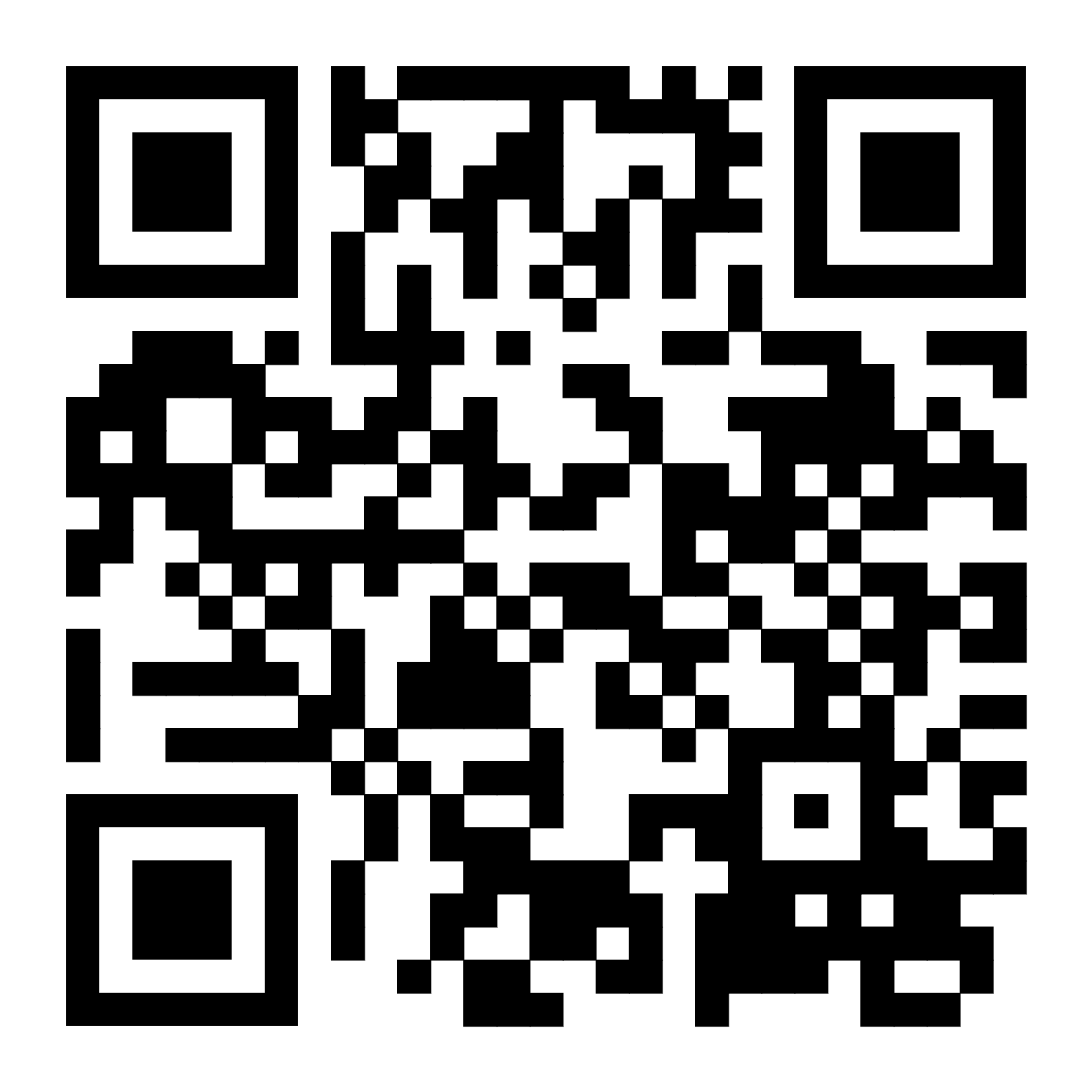 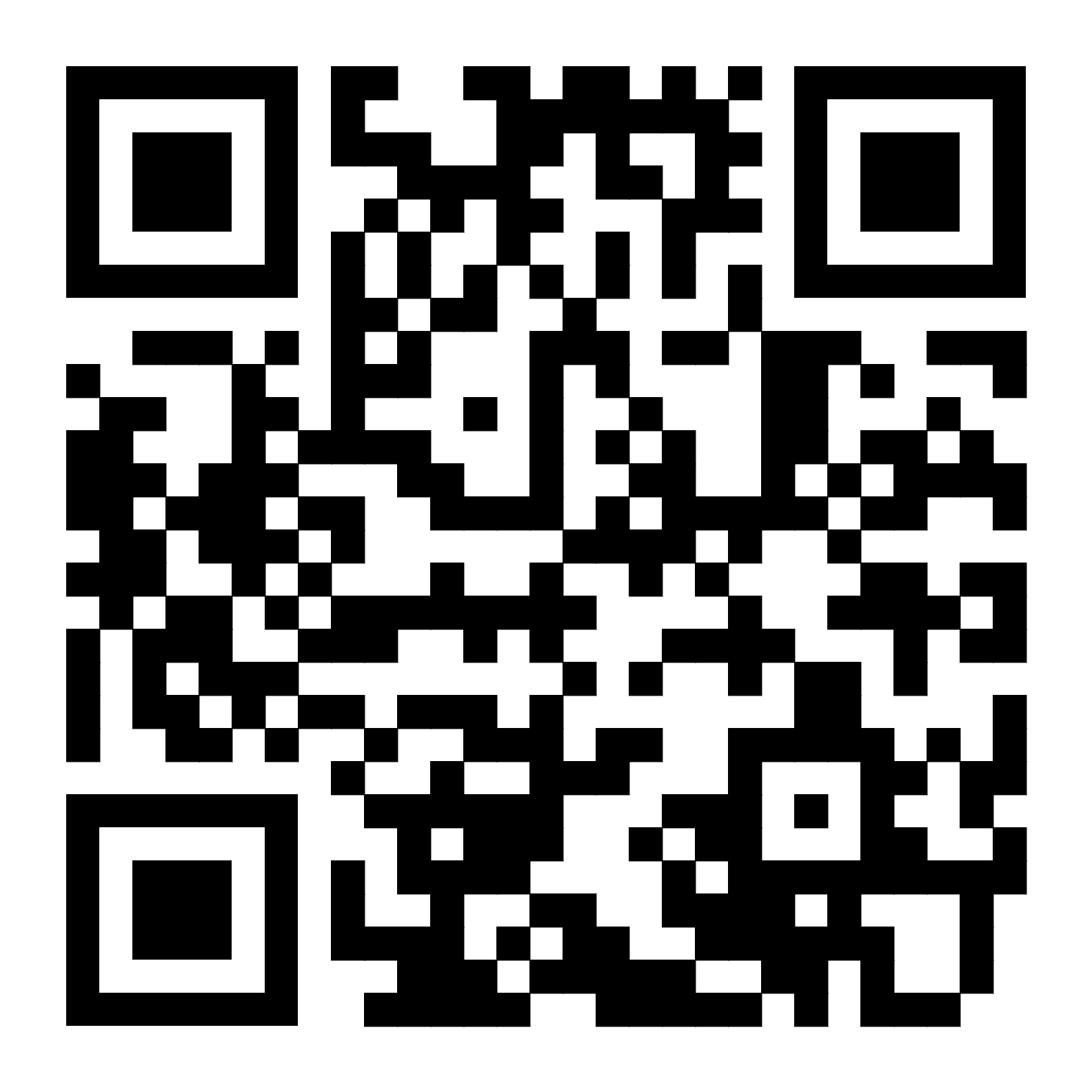 В случае несогласия с кадастровой стоимостью объекта капитального строительства Вы вправе обратиться в краевое государственное бюджетное учреждение «Центр кадастровой оценки Приморского края» с заявлением об исправлении ошибок, допущенных
при определении кадастровой стоимости https://clck.ru/36SGgL. 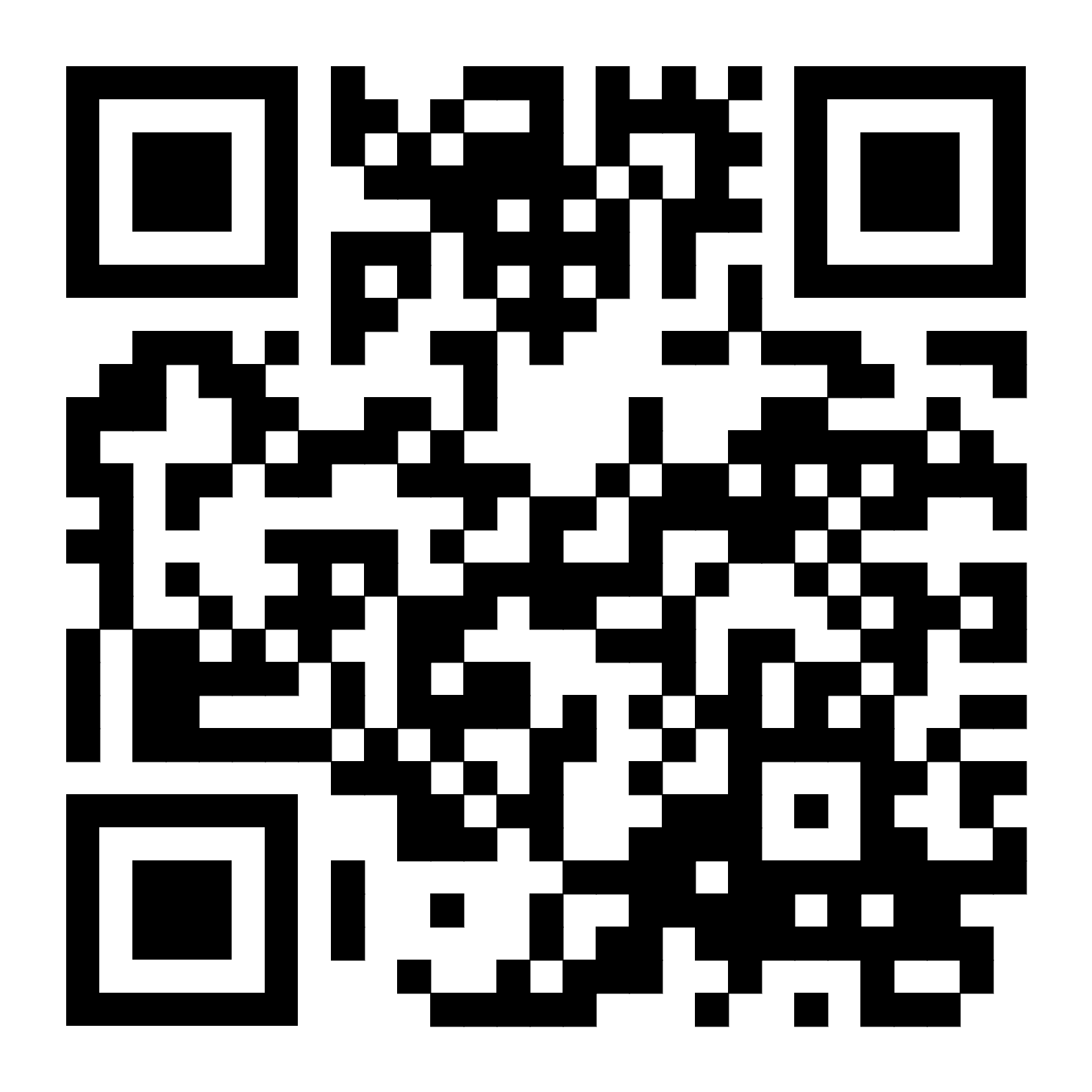 Способы подачи заявления об исправлении ошибок, допущенных при определении кадастровой стоимости: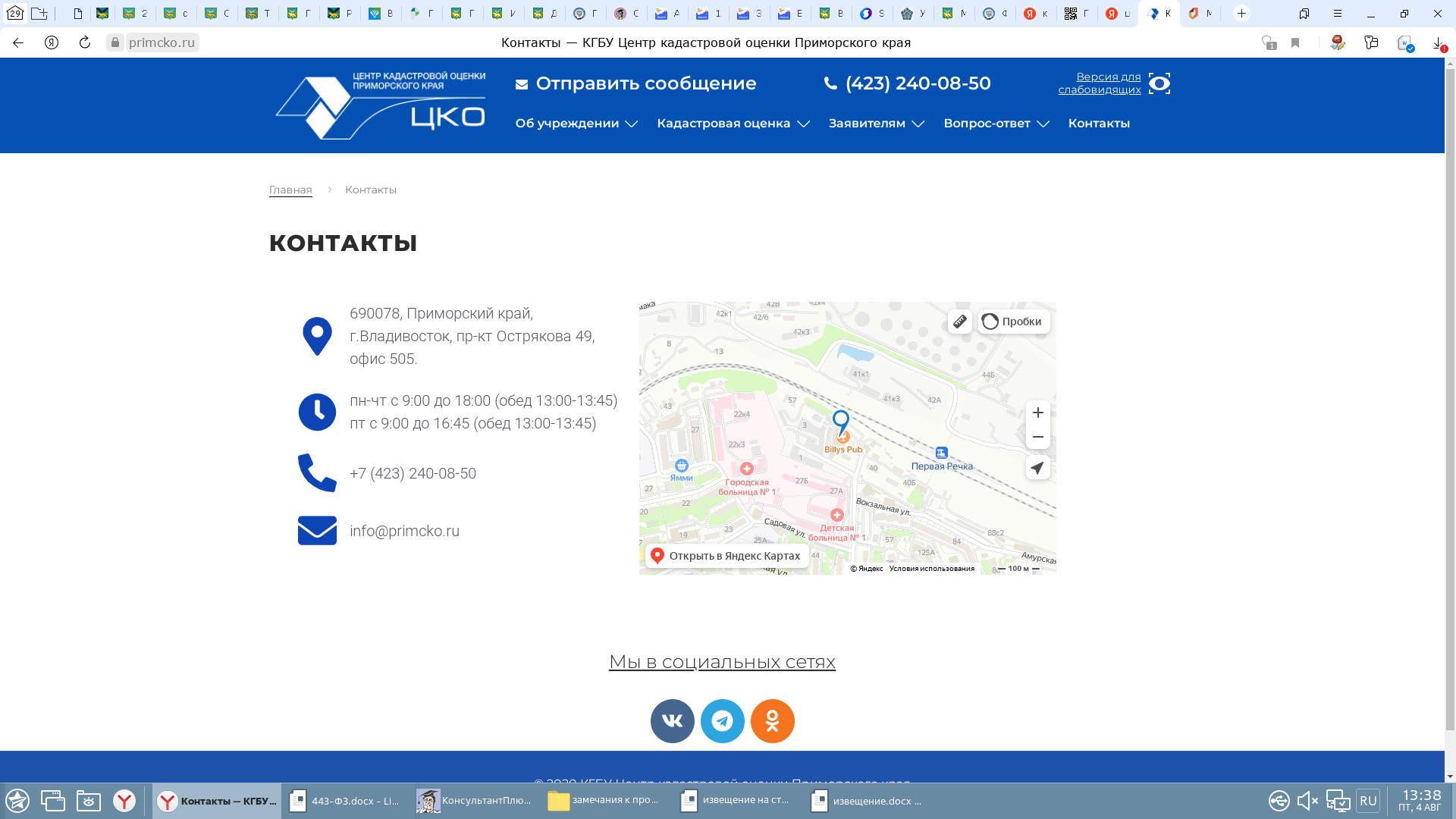              В форме электронного документа, подписанного заявителем,
               на электронный адрес КГБУ «ЦКО»: info@primcko.ru.                                            При личном обращении в КГБУ «ЦКО» по адресу:
          г.  Владивосток, пр-кт Острякова, дом 49, оф. 505, 5-й этаж.           Время приема: пн.-чт. с 9:00 до 18:00, пт. с 9:00 до 16:45,           перерыв на обед с 13:00 до 13:45.            Регистрируемым почтовым отправлением с уведомлением
             о вручении по адресу: 690078, г. Владивосток, пр-кт Острякова, дом 49, оф.505.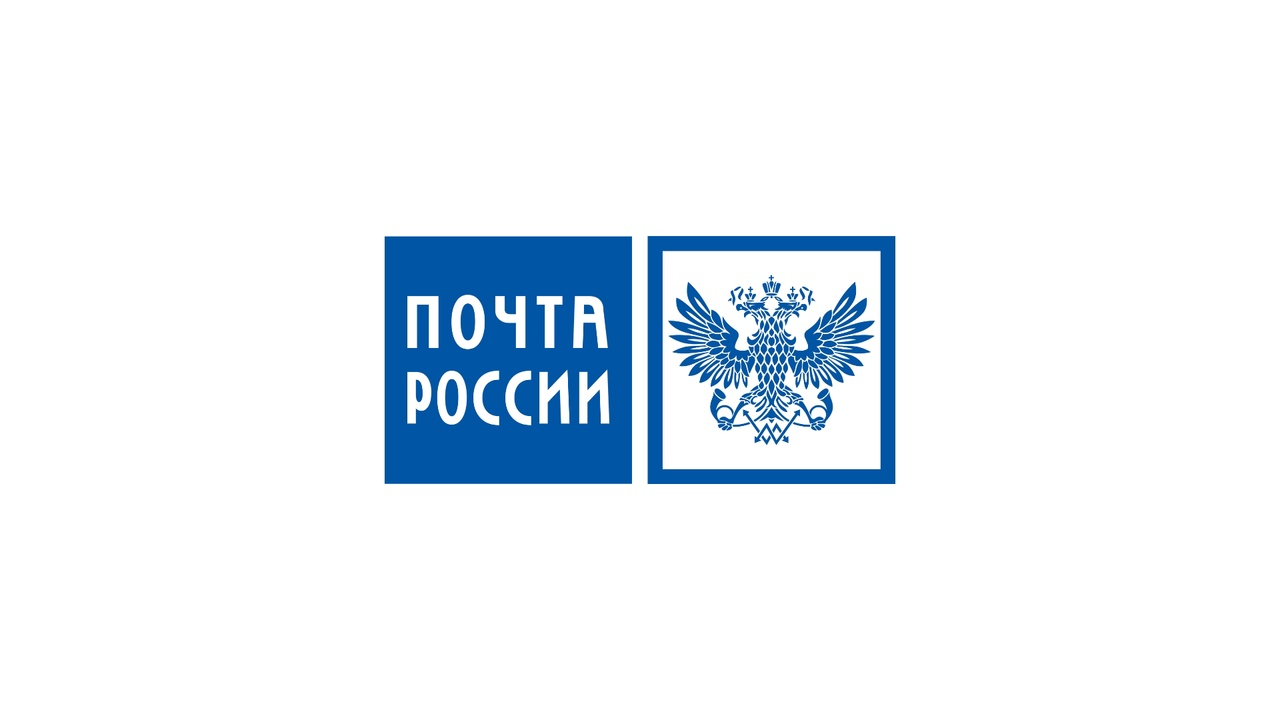 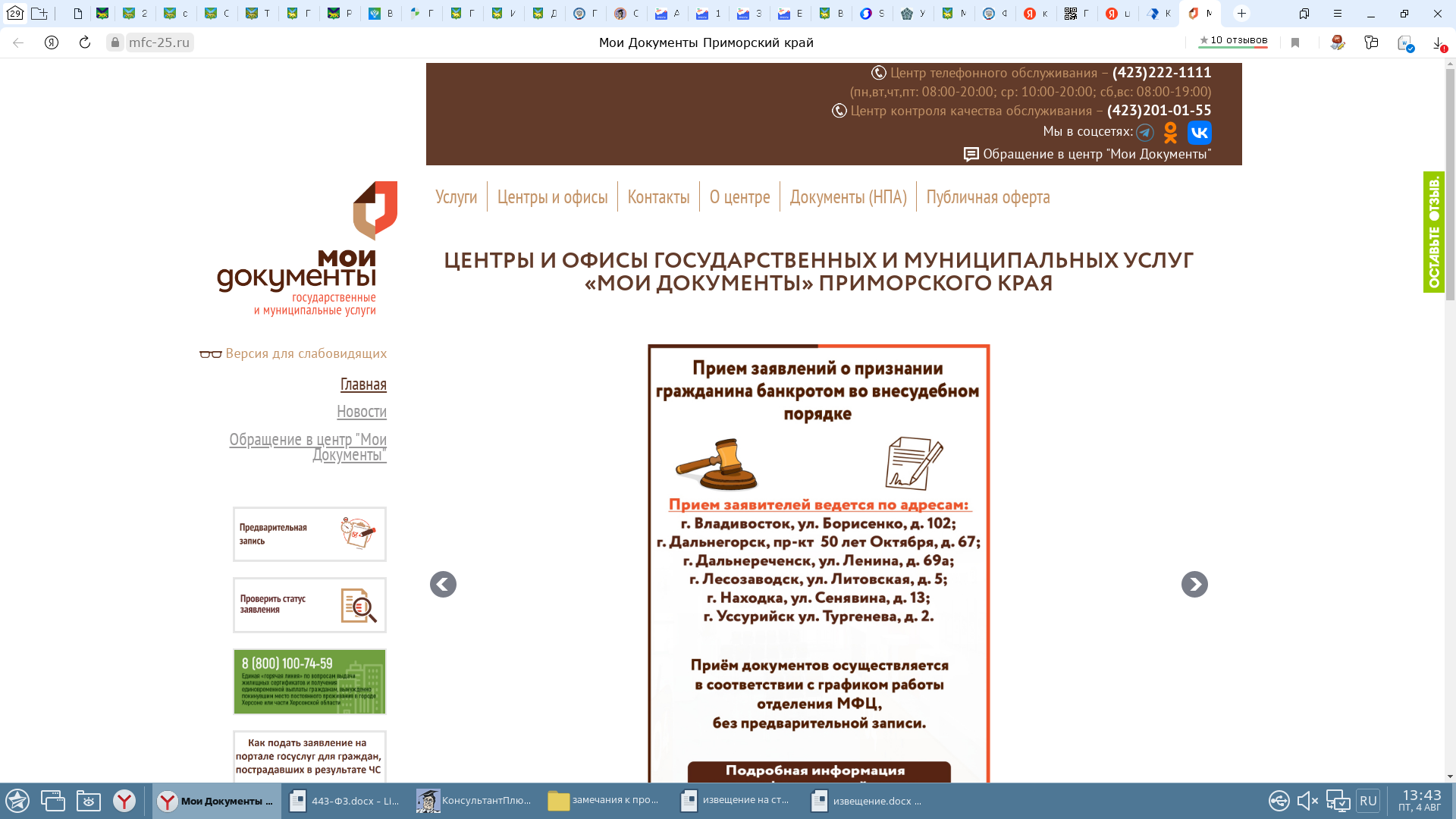 При обращении в МФЦ. С адресами отделений МФЦ,
а также режимом работы можно ознакомиться на сайте:  https://mfc-25.ru/.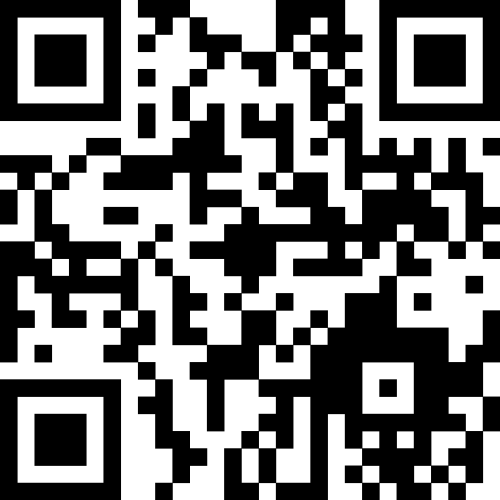 